Temel ilkeler ve değerler konusuna geçmeden önce birlikte şu öykü- ye göz atalım:5Eğitim filosuna verilmiş olan iki savaş gemisi birkaç gündür kötü hava koşullarında manevra yapıyordu. Ben, en öndeki savaş gemisinde görevliydim ve hava kararırken köprüde nöbetteydim. Yer yerde sis vardı. Ve görüş alanı dardı. Bu nedenle komutan da köprüdeydi, bütün faaliyetleri denetliyordu. Karanlık bastıktan kısa bir süre sonra köprünün gözetleme yerinde, iskele tarafındaki nöbetçi haber verdi:Işık sancak tarafında. Komutan seslendi:Dümdüz mü ilerliyor, yoksa kıça doğru mu gidiyor? Nöbetçi:Dümdüz ilerliyor, komutanım, diye cevap verdi.Bu tehlikeli bir çarpışma rotası üzerinde olduğumuz anlamına geliyordu. Komutan nöbetçiye emir verdi:Gemiye mesaj gönder, çarpışma rotasındayız, rotanızı 20 derece değiştirmeniz önerilir.Karşıdan sinyal geldi:Rotanızı 20 derece değiştirmeniz önerilir. Komutan:Mesaj gönder, dedi. Ben komutanım. Rotayı 20 derece değiştirin. Karşıdaki:Ben deniz onbaşısıyım, rotanızı 20 derece değiştirirseniz iyi olur, diye yanıtladı.Komutan bu arada iyice öfkelenmişti. Hırsla emretti:Mesaj gönder! Ben bir savaş gemisiyim. Rotanızı 20 derece değiştirin. Karşıdaki ışıkla işaret verdi:Ben bir deniz feneriyim.5 S. R. COVEY, ‘Etkili İnsanların 7 Alışkanlığı’, Varlık Yayınları, 1996, İstanbul.Bir gün öğretmen sınıfta öğrencilerine: “Herkes gözlerini kapatsın ve eliyle kuzeyi işaret etsin,” der. Bütün öğrenciler elleriyle, kendi düşüncelerine göre kuzeyi gösterirler. Öğretmen, öğrencilere, “Kımıldamadan gözlerinizi açın,” der. Öğrenciler gözlerini açınca, her birinin kuzey olarak farklı yönleri gösterdiklerini görürler. Bunun üzerine öğretmen öğrencilerine, gerçek kuzeyin bulunduğu yönü gösterir.İlkeler de, deniz fenerleri ve kuzey gibidirler. Onlar, karşı konulama- yacak doğal yasalardır. Kişi, ister eğitim görmüş, ister kara cahil olsun; is- ter Türkiye’de, ister Amerika’da büyümüş olsun; ister erkek, ister kadın ol- sun; bütün insanlar için geçerli bazı temel ilkeler ve kurallar var.İlkeler;Derin, temel gerçeklerdir.Klasik gerçeklerdir.İnsanlığın ortak paydasıdır.Yaşamı kusursuz, tutarlı, güzel ve güçlü bir biçimde dokuyan ipliklerdir.Değişmezler. İnsanlar tarafından algılanmaları ve kavranışları değişir.Hiçbir şeye tepki göstermezler. Öfkelenip, bize farklı davranmazlar.Bugün buradayken yarın gitmezler.Bizi boşamaz ya da en yakın dostumuza kaçmazlar.Somut zahmetler vermezler.Hiçbir kültürün, felsefenin, ideolojinin tekelinde değildir. İnsan do- ğasının bir gerçeği olarak binlerce kez, insanlar tarafından kendi yaşamla- rında tekrar tekrar keşfedilmişlerdir.İnsanların yaşamlarında çeşitli ilkeler bulunur. İlke merkezli bireyler, aşağıdaki ilkelerden çoğunluğunu, kendi merkezlerinde toplarlar. 	3.1. TEMEL İLKELER:	İlke merkezli paradigmaya sahip bireylerin karakterinde, aşağıdaki temel ilkeler mevcuttur. Bunları benimseyen ve etrafındaki insanlara uygu- layan birey, kendisini manevî bir zenginlik içinde hisseder. Dostlukları da- imidir. Etraftan destek görürler, hayatı dolu ve mutluluk içinde yaşarlar. Bu duygulara uymayan ilişkilere girmezler. Örnek, kaliteli, prestijli bir kişilikle- ri vardır.Haklılık: Eşitlik ve adaleti temsil eder.Güven: Dürüstlük ve doğruluğu anlatır.Onur: Özgürlük ve mutluluğu ifade eder.Hizmet veya katkıda bulunma: Kalite ve mükemmelliği geliştirir.Gelişim: Var olma, büyüme, bakım ve teşvikin birleşimidir.Sevgi: Değer vermek, anlamaya çalışmak ve fedakârlık yapmaktır.Kişisel bütünlük: İlke ve değerlerimiz açısından tutarlı olmaktır.Temel ilkeler, gelişmiş insan paradigmasının bir varsayımıdır. Yerçe- kimi nasıl doğal ve değiştirilemez bir gerçeklikse, temel ilkeler de aynı şe- kilde doğal ve değiştirilemez gerçekliklerdir.Temel ilkeler, herkes için, her yerde, her zaman geçerli temel gerçek- lerdir ve salt doğruları içerirler. Temel ilkeler üzerine kurulmuş düşünceler, doğru algılama, doğru yorumlama, doğru tutum ve davranışlara yol açar. Eğer insanın yaşam paradigması, temel ilkelere ters düşüyorsa; bu kişi sü- rekli yanlış algılama, tutum ve davranışlar içinde olur. Doğal ilkelere ters düşen temeller üzerine kurulan yaşam paradigması, kişiye başarısızlık ve bunalım getirir. Bu kişi doğru ilkeleri bulup, bunları yaşamının temeline oturtuncaya kadar, deneme ve yanılma yolunu kullanacak ve bu süreç için- de çeşitli mutsuzluklar yaşayacaktır. Şimdi bu ilkeleri sırasıyla inceleyelim:Haklılık İlkesi: Haklılık ilkesinin içinde eşitlik ve adalet kavramla- rı vardır. Hukuk herkese eşit olarak uygulanır, hiçbir zaman taraf tutulmaz.Haklılığın tanımı, her kültürde aynıdır. Haklılık ilkesinin olmadığı toplumlar- da haklı olan değil, güçlü olan değer bulur. Eşitlik ve adalet kavramları, ye- rini kargaşa ve kaosa bırakır. O toplumda güven duygusu temelinden sar- sılır.Güven İlkesi: Güven ilkesi, dürüstlük ve doğruluk kavramlarıyla özdeşleşmiştir. Birinin olmadığı yerde diğeri olmaz. Eğer kişi, insanı bir araç olarak değil, bir insan olarak görüp adaletli ve tutarlı davranabiliyorsa o insan dürüst demektir. “Dürüstlük en iyi politikadır,” sözü bu gerçeği an- latır. Dürüstlük, insan ilişkilerindeki güvenin temelidir. Eğer bir ailede gü- ven ortamı yoksa, çocuklar utanca boğulur; kendilerine güvenlerini kaybe- der ve sağlıksız olarak büyürler. Unutmayalım, dürüstlük ve doğruluk, top- lumun dokusunu oluşturan uzun süreli ilişkilerin dayandığı güven duygu- sunun temelinde yatar.Onur İlkesi: İnsan vakarı ve onuru, kişiler arasındaki ilişkilerde üzerinde durulması gereken en temel ilkelerden biridir. İnsanların psikolo- jik varlığının, tekliğinin farkındalığıyla, yaşamasının bir anlamı olduğunu kabul ederek kurulan ilişkilerde, şahıslar onurludur. Kişinin varlığının tekliğinin ya da yaşamının anlamını tanımada eksiklik olursa, o ilişkide in- san onuru yok demektir. İnsan onurunun değeri olmadığı ilişkilerin temeli zayıftır. İnsan onurunu yok sayan toplum yapılarında, kanlı ayaklanmalar ve diktatörlükler hüküm sürmüştür. Oysa ister zengin, ister fakir olsun, tüm insanlar eşittir. Bu nedenle bir hamal ile bir doktor onur yönünden eşittir. Onur yönünden eşit olamayan insanlar gerçek demokrasiyi oluştu- ramazlar.Hizmet veya Katkıda Bulunma İlkesi: Hizmet çok önemli bir te- mel ilkedir. Gücünün yettiğince hizmet vermeye çalışan bir bireyden, öğ- rencisinin çok iyi yetişmesine yaşamını adamış öğretmenden, ülkesine ya- rarlı olmaya çalışan bir vatandaştan, sadece gerçeğin ortaya çıkması içinçaba gösteren gazeteciden oluşan bir toplumda, hizmet ilkesi ayakta de- mektir. Hizmet eden daima hizmet görmekle karşılığını alır.Yaşamla ilişkimizde hassas bir denge mevcuttur. Eğer siz yaşama katkıda bulunuyorsanız, hizmet ediyorsanız, yaşam da size hizmet etme- ye başlar. Çevrenize hizmet ederseniz, temiz ve bakımlı bir çevre size mutluluk verir ve evrensel sorumluluğunuzu da yerine getirmiş olursunuz. Bir öğretmenseniz, öğrencilerinize hizmet ettiğinizde topluma kaliteli, mü- kemmel bireyler ve idareciler yetiştirirsiniz. Hiçbir çaba sarf etmeden yaşa- mın size bir şeyler sunmasını beklemek boş bir düşünce biçimidir ve in- sanları yanlışlığa sürükler. Kendimizin yapacağı işleri başkasından bekle- mek, zincirleme olarak tüm bir toplumu etkiler. ‘Gelsin anam, babam bak- sın, öğretmen bana fazla not versin, devlet yapsın,’ gibi bir zihniyet Türk toplumunun ötesinde dünya medeniyetini de olumsuz etkiler.Gelişim İlkesi: İnsanın gelişimi ile başlayan bir ilkedir. Yaşamın hangi yönüne bakarsak bakalım, büyüme ve gelişme olmadan başarı bek- lenemez. Büyüme sabır ister, bakım ister, teşvik ister.Gelişim ilkesi potansiyellerimizle ilişkilidir. Her insanın bir potansiyeli vardır. Gelişmenin her aşamasında birey, adım adım potansiyeline yaklaşır. Potansiyel gücümüzü şöyle ifade edebiliriz: Bir elmanın yüreğinde gizlenen tohum, görülmez bir elma bahçesidir. Ama bu tohum bir kayaya rast gelirse, ondan hiçbir şey çıkmaz. Örneğin; bir çakıl taşı, kendisi gibi, çakıl taşı üretme olanağına sahip değildir. Ama bir meşe palamudu, ken-disi gibi sonsuz sayıda meşe palamudu üretme potansiyeline sahiptir.İnsanın bir potansiyel olduğunun farkında olan aile ortamında şu bi-linç hakimdir: Çocuk, kendi özel yetenekleri ve eğilimleri ile bu dünyaya gelmiş bir varlıktır, bir potansiyel yumağıdır. Bu potansiyelin farkına varma- mız ve daha sonra onu geliştirmemiz çok önemlidir. Çocuğu yakından göz- lemleyerek, hangi alanda yetenekli olduğunu görebiliriz. Çocuğun yetene- ğini geliştirmek, potansiyelini ortaya çıkarmak, bir ailenin ve öğretmenin en temel görevi olmalıdır. Bunun için sabır, bakım ve teşvik çok önemlidir. Ço- cuk, potansiyeline önem verilerek yetiştirilirse, kendini özel hisseder. Ken- dine özgü bir kişi olduğunu bilir. Kendine güveni tam olarak gelişir. ‘Ben va- rım, değerliyim, başarabilirim ve sevilmeye lâyık bir bireyim,’ duygusu ge- lişir.Öğrenciyi temel bir potansiyel olarak gören öğretmen şöyle düşünür: “Öğrenci şimdi benim karşımda ama otuz yıl sonra bu ülkenin yönetimini ele alacak, onların olabileceklerinin en iyisi olmalarına katkıda bulunmak benim görevim. Bu görev bana büyük bir sorumluluk getirmektedir.”Potansiyel ilkesi, hataları bile bir gelişim fırsatı olarak değerlendirebi- len bir ilkedir.Sevgi İlkesi: Ağaçların kökünden çekilerek, gövdeye, dallara, yapraklara ve meyvelere giden öz su, nasıl ağaçları beslerse, aynı şekilde sevgi de bizi ve ilişkilerimizi olumlu olarak besler ve geliştirir.Sevgi, lider olmaktır.Sevgi, karşılıklı olarak birbirini tekâmül ettirmektir.Sevgi, tembelliğe karşı koyup çalışmak, korkuya karşı koyup cesaret- li olmaktır.Sevgi, dikkatimizi sevdiğimize vermek, bilincimizi uyanık tutmaktır. Evli çiftler, birbirini dinlemesini öğrenmelidirler. Sonucunda samimi-yet, yakınlık ve saygınlık oluşacak, sevgi ortaya çıkacaktır. İnsan, hayatı severek yaşamalıdır.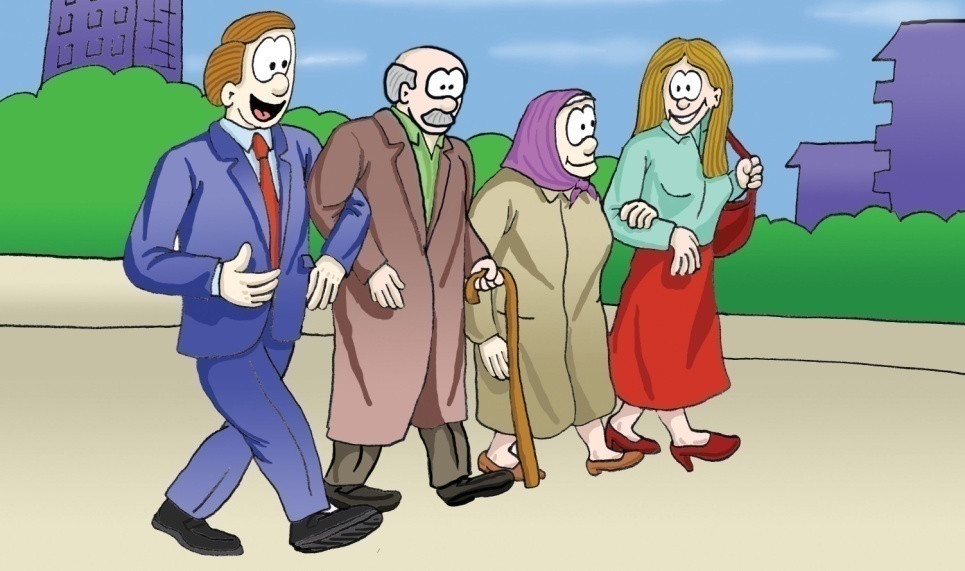 Sevgi, muhabbet kaynar yanan ocağımızda, Bülbüller şevke gelir gül açan bağımızda, Hırslar, kinler yok olur aşkla meydanımızda, Aslanlar, ceylanlar dosttur kucağımızda.Hacı Bektaş-ı VeliSevgi, özgür ve farklı olmaya cesaret edebilmektir.Sevgi, insanlar arasındaki iyi ve zor günlere dayanarak, ilişkileri ge- liştirerek, kedere, sevince ortak olmayı ve beraber yaşamayı bilmektir.Birbirimize zaman ayırıp, değer vermektir. Sevginin gelişmesi için, sorunlarımızı birbirimize açacak ve konuşacak cesaretimiz olmalıdır. Yalan ve öfke sevgiyi yıpratır. Sevgi, olağanüstü dengeli ve disiplinli olmamızı sağlar. Sevgi, ruhsal olarak büyümenin ve beslenmenin ifadesidir. Sevgi çaba ve gayret ister.Sevgiyi yerine getirebilmek için birtakım yanlış kavramlardan kurtul- mamız gerekir. Bilinçsizce benlik kokan ve cahilce sevgiler, sevgi değil hüsran yaratır. Gerçek sevgi: Kişilik sınırlarının genişlemesi, ilerlemeyi ar- zu etmemiz ve elimizi sevdiğimize uzatmamızdır.Mantıklı bir şekilde tartışmak, mücadele etmek, yüzleşmek, teşvik et- mek, gerektiğinde hedefe itmek sevginin gereğidir.Sevgi, gücünü alçak gönüllülükten alır: Birinin hatasını yüzüne vurdu- ğumuzda, aslında o kişiye ‘sen haksızsın, ben haklıyım’ demekteyiz. Suç- lamalar genelde ‘ben haklıyım, ben yaparım, sen yapamıyorsun, haksız- sın’ imajından meydana gelir. Öfke ve sıkıntıyla yapılan eleştiriler, dünya- yı aydınlatmaktan çok dünyanın karışmasına sebep olur. Kötülüğü besle- yenler, sevmeyi beceremezler. Gerçekten sevene, eleştirmek ve suçlamak zor gelir.Disiplin altına alınmayan sevgi, sevgi değil karmaşadır. Gerçek sev- gi için muazzam enerji gereklidir. Başkasına katkıda bulunan ruhen gelişir. Her insan karşısındakinin kendine özgü kişiliğine saygı duymalı, farklılık- ları korumalıdır. Aynı sazın telleri olalım, ama müzikle titreştiğinde, her bi- ri ötekinden farklı ahenkli sesler versin.Sevgi, sevilen kişinin farklı yaradılışına saygı göstermektir. Seven in- san, etrafına katkıda bulunmak için, kendisini geliştirmek zorundadır.Sevginin Ulviyeti: Sevgi nereden gelir? Sevginin kaynağı nedir?..Sevgisiz ortamda büyüyen birçok insan engelleri aşarak, sevgi dolu bir insan olabiliyor, bazen de aksine bilge ve sevgi dolu bir ortamda büyü- yen insanlar sevgisizleşebiliyorlar.Sevgi, Allah’ın bir hediyesidir. İnsanlar, temiz bir ruha sahip oldukla- rında, sevilecek varlığın mutlak insan olduğunu bilirler.Harika sanat eserlerini ve doğal güzellikleri neden severiz? Sevinç karşısında neden gözyaşı dökeriz? Güzel müzikler bizi neden o kadar et- kiler?Sevginin, anlaşılması gereken birçok boyutu vardır.Sevginin ulviyetinde, herhangi bir güzellik karşısında birçok parıltılar yakalar ve inanca yöneliriz. Sevgi ve aşk Allah’ın bağışıdır, gelişimi ta- mamlar.Sevgiyle yoğrulmamışsa yüreğin, Tekkede, manastırda eremezsin.Bir kez gerçekten sevdin mi dünyada, Cennetin, cehennemin üstündesin.Kişisel Bütünlük İlkeleri:Gerçeğe saygılı olmayı, sorumluluk almayı,Özle sözün, davranışın aynı olmasını, ahenk içinde olmayı,Bir duruş içinde misyon ve vizyon sahibi olmayı,Kendisini yenilemeyi ve eğitici olmayı kapsar.İlke ve değerler birbirini tamamlar: İlke, bireyin tutarlı bir biçimde izle- nen ve uygulanan düşünceleridir. Değerler ise, toplum için neyin iyi, neyin kötü, nelerin önemli ya da önemsiz olduğunu belirler. Aynı sosyal olgu top- lum ve birey için geçerlidir. İnsanlar değerleriyle yaşar, toplumlar değerle- riyle var olur. İnsanlık tarihinin bir birikimi olan ‘uygarlık değerleri’ kuşaktan kuşağa aktarılan kalıcı ‘temel değerlerdir.’ Kuşkusuz toplumsal değerlerin değişmesi de söz konusudur.Manevi değerler ile fiziksel alemde yapılan çalışmalar arasında bir si- nerji mevcut olduğunu bilimsel çalışmalar göstermektedir. Maddî ve mane- vi olarak kendini süsleyen insan doyum ve denge içerisinde olur; maddî ve manevi değerlerin her ikisine de ihtiyacımız mevcuttur.İnsan hayatının maddî ve manevi seyrini belirleyen üç önemli kuvvet vardır. Bu üç erkin bileşiminden çeşitli yaşantılar, düşünüş ve kişilik biçim- leri oluşur.İnsanın Çevresi: Çevremizdeki insanların düşünceleri, kültürleri, sanatları, bilgileri bize etki eder, yön verir ve karakterimizde iz bırakır.İnsanın Şahsi Bilgisi ve Kabiliyetleri: İnsan, doğuştan sahip ol-dukları ve sonradan öğrendikleriyle kendine özgü bir şahsiyet, bir kimlik oluşturur. Kimi insanın müziğe kabiliyeti vardır. Kimisinin resim yapma be- cerisi vardır. Kimisi ise el sanatlarına yatkındır. Kişinin bilgi ve kabiliyetle- ri, insana şevk verir, harekete geçmesini ve becerikli olmasını etkiler.İlahî Adalet (İlahî Takdir): Bazen çok çalışmamıza ve istememize rağmen isteklerimiz gerçekleşmez. Bazen de hiç istemediğimiz, aklımızda ol- mayan şeyler kolaylıkla gerçekleşir. Burada bir ilahî takdirin olduğu ortaya çıkı- yor. Bu ilahî takdir, insanın niyetine ve çabasına göre hafifleyebilir veya deği- şebilir.Çevremizle olan birlikteliğimize dikkat etmeli, bilgi ve kabiliyetlerimizi geliştirmeliyiz. İyi şeyler temenni edip, güne başlarken ve gün bitiminde, kendimize, ailemize, dostlarımıza ve ülkemize Allah’tan güzel şeyler dile- meliyiz. Bunlar önemli değerlerdir.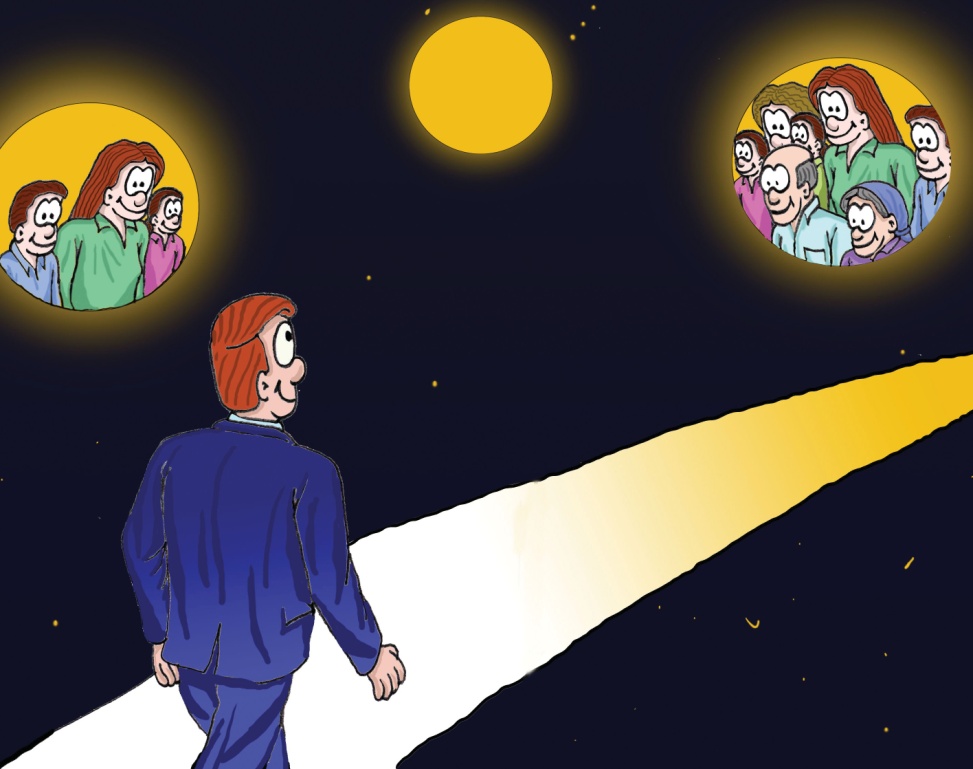 BADEG, bolluk içinde, kaliteli, etkili, bulunduğu ortama faydalı, uygar, başarılı yaşamayı ifade eder. BADEG’in açılımı: Bilimsel, Ahlâkî, Demok- ratik, Ekonomik Gelişim demektir. Ülkemizde farklı görüşlerin toplum ku- rumsal mantık yapılarının ortak misyonudur. Sağ, sol ve inanç eksenleri üzerine oturtulmuş halk tabanları ve yöneticileri ancak BADEG değerleri üzerinde çalışmalar ve gelişmeler yaptıkları takdirde uzlaşma zemini bula- bilirler. Bu değerlerin her biri, diğeri kadar kıymetlidir ve birbirlerini besler- ler. Biri olmazsa diğerleri de gelişemez. Başarı sağlayabilmemiz için çok yönlü gelişmeyi hedeflememiz şarttır. BADEG değerleri toplumun kurum- sal mantığı olmalıdır. İnsanlar arasındaki ayırımlar kalkar ve birlik beraber- lik duyguları evrensel ilkeler doğrultusunda sağlanmış olur. Zihin ve beden gücümüzü olumlu yönde kullanırız. Kötülüğe karşı mücadele edebilmek için katma değer sağlayacak ve bizi başarılı kılacak fikir ve çalışmalara önem vermiş oluruz.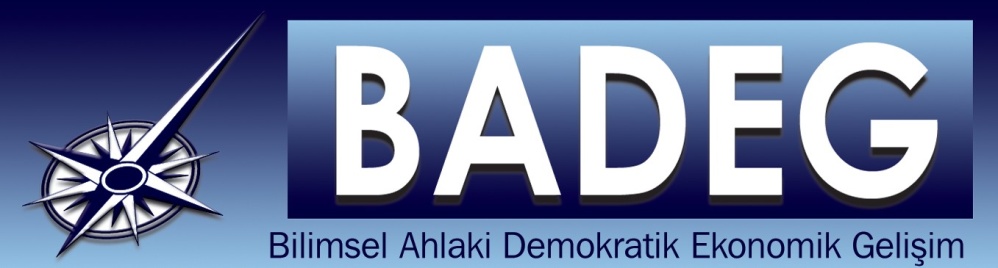 BİLİM: Pozitif bilim dallarında gelişmeyi, aklı kullanmayı ifade eder. Mesleki ve sosyal hayatımızla ilgili bilimsel makalelerin, kitapların okunması, Ar-Ge çalışmalarının yapılmasıdır.AHLÂK: Dayanışmacı ahlâk anlayışıdır, insanların bilgisiyle, görgü- süyle, emeği ve parasıyla birbirine yardım etmesini anlatır. Böylece insanlar arasındaki saygı ve sevgi gelişir. Sıkıntılara dayanma gücü artar, birlik bera- berlik sağlanır. Çalışma ve beceri kabiliyetleri çoğalır. Ahlâk insanın süsüdür.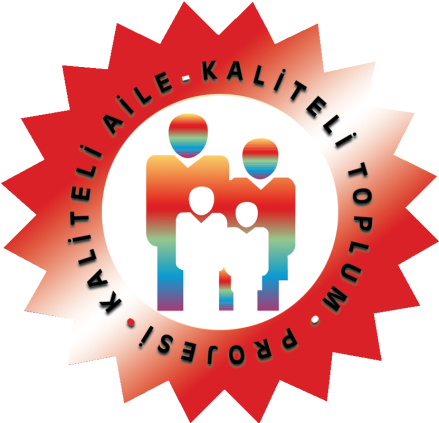 DEMOKRASİ: Farklı inanç ve kimliklere saygıyı, hukukun üstün- lüğünü ifade eder. İnsanlar bulundukları şartlar, konumlar ve kariyerlerine göre olayları değerlendirirler ve fikir beyan ederler; bu değerlendirmeler ve fikirler gerçektir. Anlayış olayların kısa sürede çözümünü ve ortak noktala- rın bulunmasını sağlar.EKONOMİ: Meslek edinmek, üretim yapmak, ticaretle uğraşmak, refah düzeyini yükseltmektir. Üretmeyen toplum yok olur. Ekonomik gelir hayatın vazgeçilmez unsurudur. Fakirlik bütün kötülüklerin anasıdır. Boy- nu eğik, ezilmemek için geçim sağlayacak, standartlarımızı yükseltecek çalışmalar yapılmalı ve becerilerimizi geliştirmeli, yatırımlar yapılmalıdır.Bilim’de, Ahlâk’ta, Demokrasi’de ve Ekonomi’de gelişme göstermek, toplumun refah ve medeniyet seviyesini yükseltir, güçlü olmasını sağlar.Sevgi: Sevginin paylaşıldıkça çoğalan, kişiler arası bağları güç- lendiren ve korku yerine cesaret, tembellik yerine çalışkanlık veren bir duy- gu olduğuna inanırız.Saygı: İnsanın kendisine ve çevresine verdiği değerin bir ifadesi olan saygının, sevgiyi beslediğine ve insanı yücelttiğine inanırız.Sabır: Hedefe ulaşmak için gece gündüz çalışarak, aklı ve zamanı doğru kullanarak gösterilen sabrın, başarının temel faktörlerinden biri oldu- ğuna inanırız.Yön Birlikteliği: Ortak bir misyon ve vizyon doğrultusunda bir arada olmak, dayanışmacı ahlâk anlayışı ile birlikten güç doğurmaktır.Adalet: Tüm ilişkilerimizde adaletin, kişilere gösterilen en önemli saygı ifadesi olduğuna inanırız.Güven: İnsanlar arası ilişkilerin, sevginin, saygının, özgürlüğün, adaletin ve gelişmenin can damarıdır.Anlayış: Önce anlamaya, sonra anlaşılmaya çalışırız.İyi Niyet: Hedeflerimize ulaşabilmede, sorun ve fırsatlara önyargı ile değil, iyi niyetle yaklaşırız.Dürüstlük: Gerçek sermayemizin dürüstlük olduğuna inanırız.Çalışkanlık: Hedefimize ulaşabilmenin temelinde çalışmanın yat- tığına inanırız.Bilimsellik: Bilim, doğrunun, gerçeğin ve yaşamın temel kılavu- zudur. “Hayatta en hakiki mürşit ilimdir.” AtatürkSorumluluk: Üzerimize düşen görevi yapmaktır.Hoşgörü: İnsanı olduğu gibi kabul etmek, olması gerektiği gibi davranmaktır.Yapıcılık: İyimserlik tohumlarını yaşama serpmek, güzele ve doğruya odaklanmaktır.Tutarlılık: Olduğu gibi görünmek, göründüğü gibi olmaktır. Sözü- ne ve işine sahip çıkmaktır.Cesaret: Doğrunun, gerçeğin, inancın ve kararlılığın gücüdür.Demokratik Olmak: Farklı inanç, kimlik, statü ve fikirlere saygı duyarız.Girişimcilik: Hayatımızda karşımıza çıkan fırsatları değerlendirir, girişimciliği destekleriz.Sistematik Olmak: Doğru işi yapmak ve işleri kolaylaştırmanın sistematik olmakla başarılabileceğine inanırız.Fedakârlık/Özveri: İnandığımız ve değer verdiğimiz ilkeler için,karşılıksız olarak yapılan çalışmalardır.Ahde Vefa/Sadakat: Var olmamıza ve gelişmemize katkıda bulunanları, şükranla ve sadakatle anarız.Ahlâklı Olmak: Tüm ilişkilerimizde erdemli davranarak, toplumsal ahlâkın gelişmesine katkı sunarız.Farklılıklara Saygı: Farklılıklarımızın zenginliğimiz olduğuna inanır; farklı düşünüş, farklı inançlara ve farklı kimliklere saygılı davranırız.Devleti Yüceltmek: Evrensel ilke ve değerleri yaşam biçimi kabul etmiş bireylerin, görevlerini tam yaparak devleti güçlendireceğine inanırız.Yenilikçilik/Yaratıcılık: Yeniliğin ve yaratıcılığın, insanın en önemli özelliği olduğunu biliriz, bu özelliklerin gelişmesi için kendimize ve çevremize katkı sunarız.Bolluk ve Berekete İnanmak: Yeryüzünde her şeyin herkese yetecek kadar olduğuna inanırız.Sinerji Yaratmak: ‘Bir elin nesi var, iki elin sesi var,’ anlayışından yola çıkarak, birlikten kuvvet doğduğuna inanırız. Ekip halinde çalışırız.Eğitim Almak ve Vermek: Sürekli gelişimin, kalitenin ve iyiyi aramanın yansımasıdır. Bütün komşu, akraba ve arkadaşlarımıza öğrendiklerimizi öğretiriz.Topluma Hizmet: İçinde yaşadığımız topluma karşılıksız ve gönüllü hizmet etmek, insanlığın gelişmesi için vicdanî bir sorumluluktur.Kişisel Bütünlük: Kendini bilmek, kendini yaşamak, diğer insanların zor anlarını anlayabilmektir.Disiplin: İlkelerimizi hayata geçirmenin yolu, disiplinli olmaktan geçer. Disiplin, gücünü iradeden alır. Dirayetli olmanın büyük yaptırım gücü vardır.Öz Eleştiri: ‘En büyük ilim sahibi, noksanını bilendir,’ düşüncesiyle başkalarını eleştirmeden önce kendimizi eleştiririz.İlke Merkezli Liderlik: Evrensel liderliğin ilke merkezli liderlikle gerçekleşeceğine inanırız. İlkelerimize sahip çıkarız.Azimli olmak: Aklın başarısı azim ve dirayetle mümkün olduğunu bilirizGüzel konuşmak: Bütün kapıları açar. İnsanlar arasında hoş bir duygu bırakır.Hedef ortaklığı, birliktelik sağlamak: Başarıyı çoğaltır, güçlü olmamızı sağlar.Verimlilik sağlamak: Kazancı çoğaltır. Emeğin karşılığını almamızı sağladığını Kabul ederiz.Sempatik olmak: Birlikte hoş vakit geçirilir, yorgunluklar unutulur. Sevimli bir ortam oluşmasını sağlarız.Kalite bilincine sahip olmak: Geleceğe güvenle bakmayı, Marka olma sayısının çoğalmasını sağlar..Tasarruflu olmak: Kazancımızın bereketini artırır. Emeğin karşılığını alırız.Araştırmacı, meraklı: Yeniliklere açık oluruz.Yardım etmek: Toplum içinde birlik bütünlük sağlarız.Kendini bilmek: Erdemli, kemaletli şahsiyet oluşur. Kişi ve toplumun mutluluğunu artırrız.Değerlere sahip çıkmak: Başarı ve mutluluğu değerlere sahip çıkarak kalıcı hale getirriz.MEMLEKET İSTERİMMemleket isterimGök mavi, dal yeşil, tarla sarı olsun; Kuşların, çiçeklerin diyarı olsun.Memleket isterimNe başta dert ne gönülde hasret olsun; Kardeş kavgasında bir nihayet olsun. Memleket isterimNe zengin fakir ne sen ben farkı olsun; Kış günü herkesin evi barkı olsun.Memleket isterimYaşamak, sevmek gibi gönülden olsun; Olursa bir şikâyet ölümden olsun.Cahit Sıtkı TARANCIBilgi sefaletten kurtarır, mutluluğa ulaştırır. (Hadis)Farkına varmadan başkalarını aldatmak ne denli güçse, farkına varmadan kendini aldatmak da o denli kolaydır.Korku, kaygı ve nefrete düşüncelerimizde yer almasın.İnsanın hareketleri, sözlerinden daha yüksek konuşur.Bilimsel ol ve bekle!Yaşamda karşımıza çıkan kilitli kapıların çoğu gerçekte yoktur. Bunlar bizim zihnimizdedir. Bazı sorunlar insanların zihninde oluşur, güçlenir. Yoksa gerçek yaşamda yer almaz.Doğru düşünce bilgidir.Garibe bir selam bin altına değer.Şerefsizin ekmeğini yiyen, şerefsizin kılıcını çalar.Gençliğin kıymeti ihtiyarlıkta bilinir.Gözden ırak olan gönülden de ırak olur.İki testi tokuşunca biri elbet kırılır.Sırrını söyleme dostuna, dostun söyler dostuna, saman  doldurur postuna.Gün olur yılı besler, yıl olur günü beslemez.İşini kış tut, yaz çıkarsa bahtına.Alimin uykusu cahilin ibadetinden daha iyidir.Allah’ın yardımı, borcunu ödemeye gayret ve niyet eden iledir.Kanaat bitmez tükenmez bir hazinedir.Başarılı insanlar karakterleri gereği; ezilmelerine sebep olacak suskunluk yerine, nezaketle mücadele ederler, kendileri ne bir üst mertebeyi layık görür ve sürekli yükselmeyi hedeflerler.Ademi dört huy kemale erdirir. Sözün tatlısı, vefanın iyisi, huyun güzeli, halka iyilik etmek.